Import Supervisor TCRS2234HIGH LEVEL OVERVIEWSupervise the Import Dept. for this mid-size Customs Brokerage firm in the Buffalo, NY area – afternoon shiftEXPECTATIONSSupervise the Import Department for a mid-size Customs Brokerage firmEnsure resolution of all account issues – work with clients when necessaryResponsible for collection of outstanding invoices and maintaining profit & expense oversight Ensure staff is properly trained; and approve all vacations, luncheons and outages Attend transportation related meetings deemed necessary by the CompanyAuditing/Procedures/Compliance/Profitability/Employee Evaluations & StaffingWill keep upper Management fully informed of any & all Customs and operational related issues.ESSENTIALSHigh School graduate or equivalentCustoms Brokers License preferredProven Leadership skillsProven ability to communicate effectively orally and in writingThis is an afternoon shiftTO APPLY EMAIL YOUR RESUME TO:Linda Lexo at linda@traderecruiting.com or Rick Miller at rick@traderecruiting.comRecruiters and Licensed U.S. Customs Brokers specializing in trade compliance positions 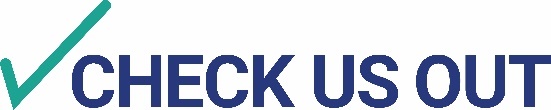        www.traderecruiting.com